v.07.12.2021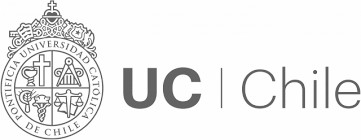 Vicerrectoría de Investigación Vicerrectoría de Asuntos Internacionales Dirección de Pastoral y Cultura CristianaXIX CONCURSO DE INVESTIGACIÓN Y CREACIÓN PARA ACADÉMICOS«Sentémonos a la mesa común, lugar de esperanzas compartidas» (Papa Francisco, c.f. Querida Amazonía, n.37)Formulación del proyecto | Categoría Creación 2021Antecedentes de el/la Investigador(a) responsablePresentación proyectoFormulación general (máximo 2 páginas para los puntos 2, 3 y 4)Objetivos específicos y metodología (máximo 1 1/2 páginas)Plan de trabajo (debe incluir plan de difusión, máximo 1/2 página)Resultados y proyección (máximo 1 página)1 Se entiende como producto cualquier resultado inmediato como: cualquiera que derive en un escrito, puestas en escenas, grabaciones, intervenciones, presentaciones a seminarios, titulaciones de estudiantes con tesis en codirección, etc.2 Proyectos de colaboración futura se entienden como la postulación a otros fondos (por ejemplo: fondos internos UC, nacionales como FONDECYT, internacionales,etc.), la creación de cursos u otra instancia de trabajo conjunto en la misma línea de creación y/o en otra nueva.Significado del proyecto y aporte al diálogo fe-cultura (máximo 1 1/2 páginas)Incorporación de otros académicos/as, estudiantes y personal técnico/profesional Categoría de Conformación del Equipo (seleccione con una X)Académicos/as UC (Agregue la cantidad de cuadros que sean necesarios)Académicos/as de otras universidades chilenas o extranjeras (Agregue la cantidad de cuadros que sean necesarios)Estudiantes (Agregue la cantidad de cuadros que sean necesarios)Personal técnico/profesional (Agregue la cantidad de cuadros que sean necesarios)DECLARACIÓN DE CONOCIMIENTOPor medio de la presente el/la firmante declara:En calidad de investigador responsable, no tener informes pendientes en convocatorias pasadas, ni proyectos vigentes con la Dirección de Pastoral y Cultura Cristiana.Que este es un proyecto de investigación nuevo y no financiado total o parcialmente con anterioridad.Tener aprobación de la autoridad correspondiente para el tiempo dedicado al proyecto.NOMBREINVESTIGADOR(A) RESPONSABLEUNIDAD ACADÉMICAANEXO IDISTRIBUCIÓN PRESUPUESTARIAJUSTIFICACIÓN GENERAL DEL PRESUPUESTOANEXO IICONFLICTOS DE INTERÉSSi considera que tiene conflictos de interés con una o algunas personas que eventualmente podrían ser designadas como evaluadores pares de su propuesta, señálelo con sus fundamentos a continuación.Esta información será estrictamente confidencial y será debidamente resguardada por los equipos de la Pastoral, la VRI y la VRAI. Sólo se considerarán objeciones fundamentadas a personas, no a Instituciones o Unidades de Investigación.Por la presente solicito a Uds. no considerar como posibles evaluadores de mi proyecto a la(s) siguiente(s) persona(s):Nombre completoUnidad AcadémicaE-mailN° de celular1. Resumen del proyecto (máximo 120 palabras)2. Conceptos clave (3 a 5 palabras, identificando aspectos relevantes de su investigación)1. Título del proyecto2. Delimitación del tema propuesto. Describa brevemente el tema central del proyecto y/o objeto de estudio y especifíque sus alcances.3. Fundamentación teórica4. Objetivo general de la propuesta5. Bibliografía pertinente6. Bibliografía del Magisterio de la Iglesia1. Objetivos específicos y metas2. ¿Cómo espera alcanzar los objetivos y metas planteadas? Indique la metodología a utilizar.EtapaPlazo previsto1. ¿Qué productos espera como resultados de este proyecto?12. ¿Contempla proyectos de colaboración futura?21. Indique la contribución de este proyecto al avance del conocimiento, al bien común, a la búsqueda de la verdad, a la formación de estudiantes e investigadores, al ámbito universitario, a la fraternidad académica, entre otros.2. Indique el aporte específico de esta propuesta al diálogo entre la fe y la cultura, en cuanto a su apertura a lo trascendente, su contribución desde y hacia el pensamiento cristiano, y/o a su aporte a que la fe sea expresada de una manera más actual, eficaz y adecuada a la cultura.Nombre completoNombre completoNombre completoNombre completoE-mailUnidad AcadémicaNombre completoNombre completoNombre completoNombre completoNombre completoNombre completoE-mailUnidad AcadémicaUniversidadNombre completoGrado Académico en cursoE-mailUnidad AcadémicaNombre completoNombre completoNombre completoNombre completoLabor que desempeñaráLabor que desempeñaráLabor que desempeñaráLabor que desempeñaráE-mailUnidad Académica (si corresponde)ItemRecursosJustificación del recursoMontoFuente UC/ externa (especificar)Honorarios No AcadémicosPersonal técnicoAlumno(s)Profesional(es)	de apoyoSub Total por ItemGastos de operación (especificar de acuerdo a necesidades del proyecto)Gastos de operación (especificar de acuerdo a necesidades del proyecto)Gastos de operación (especificar de acuerdo a necesidades del proyecto)Sub Total por ItemViajes a CongresosPasajes InternacionalViajes a CongresosViático InternacionalViajes a CongresosPasajes NacionalesViajes a CongresosViáticos NacionalesSub Total por ItemTOTALNombreFundamentación